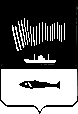 АДМИНИСТРАЦИЯ ГОРОДА МУРМАНСКАП О С Т А Н О В Л Е Н И Е28.03.2017        	                                                                                         № 816           О внесении изменений в постановление администрации города Мурманска от 30.06.2016 № 1937 «О муниципально-частном партнерстве в городе Мурманске»В соответствии с Федеральными законами от 06.10.2003 № 131-ФЗ «Об общих принципах организации местного самоуправления в Российской Федерации», от 13.07.2015 № 224-ФЗ «О государственно-частном партнерстве, муниципально-частном партнерстве в Российской Федерации и внесении изменений в отдельные законодательные акты Российской Федерации», постановлениями Правительства Российской Федерации от 19.12.2015 № 1388 «Об утверждении Правил рассмотрения публичным партнером предложения о реализации проекта государственно-частного партнерства или проекта муниципально-частного партнерства», от 30.12.2015 № 1514 «О порядке проведения уполномоченным органом оценки эффективности проекта государственно-частного партнерства, проекта муниципально-частного партнерства и определения их сравнительного преимущества», приказами Министерства экономического развития Российской Федерации от 20.11.2015 № 863 «Об утверждении порядка проведения переговоров, связанных с рассмотрением предложения о реализации проекта государственно-частного партнерства, проекта муниципально-частного партнерства, между публичным партнером и инициатором проекта», от 27.11.2015 № 888 «Об утверждении порядка мониторинга реализации соглашений о государственно-частном партнерстве, соглашений о муниципально-частном партнерстве», Уставом муниципального образования город Мурманск п о с т а н о в л я ю:1. Внести в постановление администрации города Мурманска от 30.06.2016 № 1937 «О муниципально-частном партнерстве в городе Мурманске» следующие изменения:1.1. Пункты 2-6 считать соответственно пунктами 3-7.1.2. Дополнить новым пунктом 2 следующего содержания:«2. Утвердить Правила взаимодействия публичного партнера, уполномоченного органа, структурных подразделений администрации города Мурманска при разработке предложения о реализации проекта муниципально-частного партнерства, рассмотрении такого предложения уполномоченным органом и принятии решения о реализации проекта муниципально-частного партнерства согласно приложению к настоящему постановлению.».1.3. Дополнить новым приложением согласно приложению к настоящему постановлению.2. Отделу информационно-технического обеспечения и защиты информации администрации города Мурманска (Кузьмин А.Н.) разместить настоящее постановление с приложением на официальном сайте администрации города Мурманска в сети Интернет.3. Редакции газеты «Вечерний Мурманск» (Хабаров В.А.)  опубликовать настоящее постановление с приложением.4. Настоящее постановление вступает в силу со дня официального опубликования.5. Контроль за выполнением настоящего постановления возложить на заместителя главы администрации города Мурманска Кириллова В.Б.          Правила взаимодействия публичного партнера, уполномоченного органа, структурных подразделений администрации города Мурманска при разработке предложения о реализации проекта муниципально-частного партнерства, рассмотрении такого предложения уполномоченным органом и принятии решения о реализации проекта муниципально-частного партнерства1. Общие положения1.1. Правила взаимодействия публичного партнера, уполномоченного органа, структурных подразделений администрации города Мурманска при разработке предложения о реализации проекта муниципально-частного партнерства, рассмотрении такого предложения уполномоченным органом и принятии решения о реализации проекта муниципально-частного партнерства (далее – Правила) регулируют вопросы координации деятельности при разработке предложения о реализации проекта муниципально-частного партнерства (далее – проект), рассмотрении такого предложения уполномоченным органом, осуществляющим полномочия администрации города Мурманска в сфере муниципально-частного партнерства, предусмотренные частью 2 статьи 18 Федерального закона от 13.07.2015               № 224-ФЗ «О государственно-частном партнерстве, муниципально-частном партнерстве в Российской Федерации и внесении изменений в отдельные законодательные акты Российской Федерации» (далее – уполномоченный орган), и принятии решения о реализации проекта муниципально-частного партнерства.1.2. Понятия и термины, используемые в настоящих Правилах, применяются в том же значении, что и в Федеральном законе от 13.07.2015               № 224-ФЗ «О государственно-частном партнерстве, муниципально-частном партнерстве в Российской Федерации и внесении изменений в отдельные законодательные акты Российской Федерации» (далее – Федеральный закон).2. Разработка предложения о реализации проекта и рассмотрение такого предложения уполномоченным органом 2.1. В случае, если инициатором проекта выступает публичный партнер, он обеспечивает разработку предложения о реализации проекта (далее – предложение) и направляет предложение на рассмотрение в уполномоченный орган.2.2. В целях выработки рекомендаций по условиям реализации проекта публичный партнер направляет предложение на рассмотрение в:- структурное подразделение администрации города Мурманска, в сфере компетенции которого находится реализация проекта;- комитет градостроительства и территориального развития администрации города Мурманска;- комитет имущественных отношений города Мурманска;- управление финансов администрации города Мурманска.2.3. В целях выработки рекомендаций, проведения оценки эффективности проекта и определения его сравнительного преимущества публичный партнер направляет предложение на рассмотрение в уполномоченный орган.2.4. В случае, если инициатором проекта выступает лицо, которое в соответствии с Федеральным законом может быть частным партнером, до направления предложения публичному партнеру между инициатором проекта и публичным партнером допускается проведение предварительных переговоров, связанных с разработкой предложения, в соответствии с приказом Министерства экономического развития Российской Федерации от 20.11.2015 № 864 «Об утверждении порядка проведения переговоров, связанных с рассмотрением предложения о реализации проекта государственно-частного партнерства, проекта муниципально-частного партнерства, между публичным партнером и инициатором проекта».2.5. В срок, не превышающий 90 дней со дня поступления предложения, публичный партнер обязан рассмотреть такое предложение в соответствии с Правилами  рассмотрения публичным партнером предложения о реализации проекта государственно-частного партнерства или проекта муниципально-частного партнерства, утвержденными постановлением Правительства Российской Федерации от 19.12.2015 № 1388, и принять одно из следующих решений:2.5.1. О направлении предложения на рассмотрение в уполномоченный орган в целях оценки эффективности и определения его сравнительного преимущества.2.5.2. О невозможности реализации проекта.2.6. В срок, не превышающий 10 дней со дня принятия одного из решений, указанных в пункте 2.5 настоящих Правил, публичный партнер направляет данное решение, а также оригиналы протокола предварительных переговоров и (или) переговоров (в случае, если эти переговоры были проведены) инициатору проекта и размещает данное решение, предложение и указанные протоколы переговоров на официальном сайте публичного партнера в информационно-телекоммуникационной сети «Интернет».2.7. В случае принятия публичным партнером решения, указанного в пункте 2.5.1 настоящих Правил, публичный партнер в срок, не превышающий 10 дней со дня принятия указанного решения, направляет предложение, а также копии протоколов предварительных переговоров и (или) переговоров (в случае, если эти переговоры были проведены):2.7.1. Для выработки рекомендаций по условиям реализации проекта на рассмотрение в:- структурное подразделение администрации города Мурманска, в сфере компетенции которого находится реализация проекта;- комитет градостроительства и территориального развития администрации города Мурманска;- комитет имущественных отношений города Мурманска;- управление финансов администрации города Мурманска.2.7.2. Для выработки рекомендаций, проведения оценки эффективности проекта и определения его сравнительного преимущества – в уполномоченный орган.2.8. Уполномоченный орган в ходе проведения оценки эффективности проекта и определения его сравнительного преимущества вправе запрашивать у публичного партнера и (или) инициатора проекта дополнительные материалы и документы, а также проводить в соответствии с Правилами проведения уполномоченным органом переговоров, связанных с рассмотрением предложения государственно-частного партнерства, проекта муниципально-частного партнерства на предмет оценки эффективности проекта и определения его сравнительного преимущества, утвержденными постановлением Правительства Российской Федерации от 03.12.2015 № 1309, в том числе в форме совместных совещаний, с обязательным участием публичного партнера и инициатора проекта (при наличии).Запрашиваемые дополнительные материалы и документы должны быть предоставлены в срок, не превышающий 7 рабочих дней со дня поступления соответствующего запроса.2.9. Структурное подразделение администрации города Мурманска, в сфере компетенции которого находится реализация проекта, управление финансов администрации города Мурманска, комитет градостроительства и территориального развития администрации города Мурманска, комитет имущественных отношений города Мурманска в срок, не превышающий 60 дней со дня поступления в их адрес предложения, готовят рекомендации по условиям реализации проекта и направляют их в уполномоченный орган.2.10. Уполномоченный орган в срок, не превышающий 170 дней со дня поступления предложения, готовит проект заключения об оценке эффективности проекта и определении его сравнительного преимущества (далее - проект заключения) в соответствии с Порядком проведения уполномоченным органом оценки эффективности проекта государственно-частного партнерства, проекта муниципально-частного партнерства и определения их сравнительного преимущества, утвержденным постановлением Правительства Российской Федерации от 30.12.2015 № 1514, и обеспечивает рассмотрение вопроса о целесообразности реализации проекта на заседании Инвестиционного совета муниципального образования город Мурманск               (далее – Инвестиционный совет).2.11. По итогам рассмотрения вопроса, указанного в 2.10 настоящих Правил, Инвестиционный совет принимает одно из следующих решений:2.11.1. Признать целесообразным реализацию проекта.2.11.2. Признать нецелесообразным реализацию проекта.2.12. В срок, не превышающий 10 дней со дня принятия Инвестиционным советом решения, указанного в пункте 2.11 настоящих Правил, уполномоченный орган утверждает соответственно заключение об эффективности проекта и его сравнительном преимуществе (далее – положительное заключение) и направляет его главе муниципального образования город Мурманск вместе с проектом постановления главы муниципального образования город Мурманск о реализации проекта или утверждает заключение о неэффективности проекта и (или) об отсутствии его сравнительного преимущества.3. Заключение соглашения о муниципально-частном партнерстве ии мониторинг его реализации3.1. В случае проведения конкурса на право заключения соглашения о  муниципально-частном партнерстве (далее – Конкурс) по результатам Конкурса или при наличии в соответствии с Федеральным законом оснований для заключения соглашения о муниципально-частном партнерстве (далее – Соглашение) без проведения Конкурса публичный партнер направляет победителю Конкурса один экземпляр протокола о результатах проведения Конкурса (в случае проведения Конкурса) и проект Соглашения (в двух экземплярах), согласованный уполномоченным органом на предмет соответствия проекта Соглашения конкурсной документации, в том числе в части учета результатов оценки эффективности проекта и определения его сравнительного преимущества в соответствии со статьей 32 Федерального закона.3.2. Соглашение должно быть подписано в срок, установленный конкурсной документацией, но не ранее 10 дней с момента размещения итогового протокола о результатах проведения Конкурса на официальном сайте Российской Федерации в информационно-телекоммуникационной сети «Интернет» для размещения информации о проведении торгов, определенном Правительством Российской Федерации, в случае проведения открытого Конкурса.3.3. В случае, если до установленного конкурсной документацией дня подписания Соглашения победитель Конкурса не представил публичному партнеру документы, предусмотренные конкурсной документацией и (или) проектом Соглашения, публичный партнер вправе принять решение об отказе в заключении Соглашения с указанным лицом.3.4. После дня подписания членами конкурсной комиссии протокола о результатах проведения Конкурса публичный партнер на основании решения о реализации проекта проводит переговоры в форме совместных совещаний с победителем Конкурса или с иным лицом, в отношении которого принято решение о заключении Соглашения в соответствии с Федеральным законом, в целях обсуждения условий Соглашения и их возможного изменения по результатам переговоров. Переговоры проводятся в соответствии с Федеральным законом. Срок и порядок проведения переговоров определяются конкурсной документацией.3.5. Сообщение о заключении Соглашения подлежит размещению на официальном сайте публичного партнера в информационно-телекоммуникационной сети «Интернет» в порядке и в сроки, которые установлены главой муниципального образования в решении о реализации проекта.3.6. Результаты переговоров, проведенных в соответствии с пунктом 3.4 настоящих Правил, оформляются протоколом в двух экземплярах, один из которых направляется победителю Конкурса. По результатам данных переговоров публичный партнер направляет Соглашение и прилагаемый протокол переговоров на согласование в уполномоченный орган на предмет соответствия Соглашения конкурсной документации, в том числе в части учета результатов оценки эффективности проекта и определения его сравнительного преимущества. В случае согласования уполномоченным органом Соглашения и прилагаемого протокола переговоров уполномоченный орган в течение 5 дней направляет подписанное Соглашение публичному партнеру.3.7. В случае отказа или уклонения победителя Конкурса от подписания в установленный срок Соглашения допускается заключение Соглашения с участником Конкурса, конкурсное предложение которого по результатам рассмотрения и оценки конкурсных предложений содержит лучшие условия, следующие после условий, предложенных победителем Конкурса.3.8. Соглашение заключается в письменной форме с победителем Конкурса или иным лицом, указанным в пункте 3.7 настоящих Правил и лицом, с которым в соответствии с пунктами 1-4 части 2 статьи 19 Федерального закона допускается заключение Соглашения без проведения Конкурса, при условии представления ими документов, предусмотренных конкурсной документацией и подтверждающих обеспечение исполнения обязательств по Соглашению в случае, если такое обеспечение исполнения обязательств предусмотрено конкурсной документацией.3.9. Один экземпляр Соглашения находится на хранении у публичного партнера, второй экземпляр Соглашения – у частного партнера.3.10. Соглашение вступает в силу с момента его подписания, если иное не предусмотрено Соглашением.3.11. В целях осуществления мониторинга реализации Соглашения публичный партнер направляет в уполномоченный орган информацию о реализации Соглашения в соответствии с Приказом Министерства экономического развития Российской Федерации от 27.11.2015 № 888 «Об утверждении порядка мониторинга реализации соглашений о государственно-частном партнерстве, соглашений о муниципально-частном партнерстве».Результаты мониторинга реализации Соглашения подлежат размещению уполномоченным органом на официальном сайте администрации города Мурманска в разделе уполномоченного органа.Глава администрации города МурманскаА.И. СысоевПриложение к постановлению администрации города Мурманскаот 28.03.2017 № 816